Dobra forma (dobraforma.ku.edu)Module 1.1 Завдання 2TranscriptВін актор. Вона тенісистка. Вона співачка. Він баскетболіст. Вона письменниця. Він бізнесмен. This work is licensed under a 
Creative Commons Attribution-NonCommercial 4.0 International License.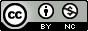 